高雄榮民總醫院新購醫療儀器合約保固期間設備維護保養計畫書採購案號：履約標的：使用單位：廠商名稱：												(公  司  章)保養排程保養工具列表保養標準程序請依序詳細說明(包含圖示)工程師受訓合格證明設備名稱保養週期保養天數第1次第1次第2次三用電表模擬器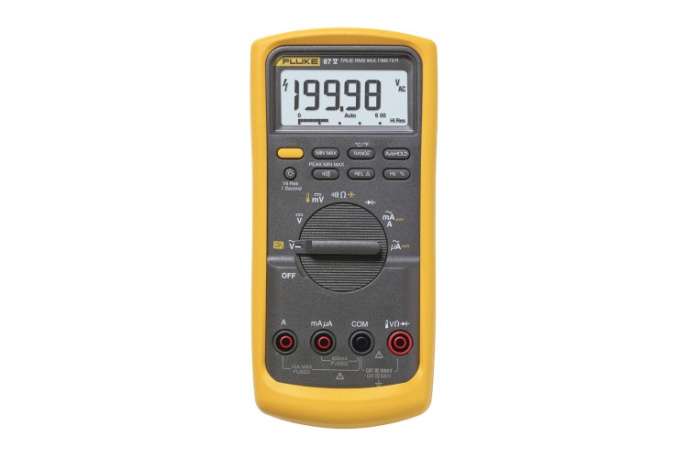 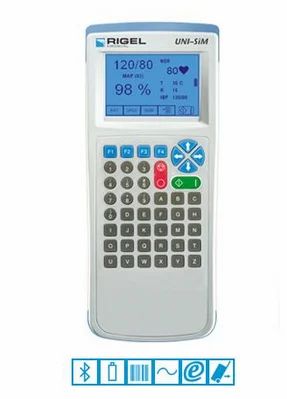 